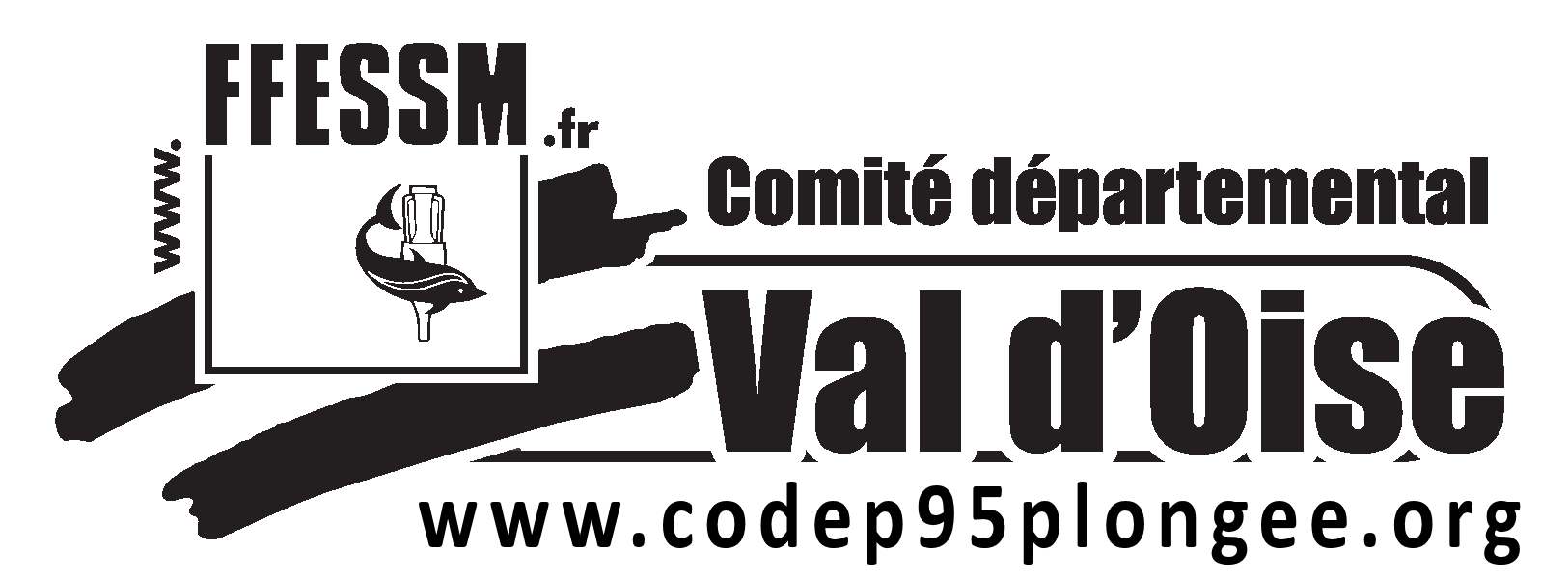 Fiche Inscription CELLa Commission Apnée du CODEP95 organise le Samedi 16 Juin 2018, de 9h à 17h, une validation des compétences profondeur & théoriques du Confirmé Eau Libre au tarif de 30€ (Ordre CODEP95)Le rendez vous est fixé sur le Parking du super marché à côté de la Base fédérale de Beaumont sur Oise  à 8h30 pour la vérification :	De la licence & pièce d’identité	De la carte du niveau précédent	Du RIFA A	Du Certificat Médical en cours de validité	Le candidat devra justifier des épreuves indoor (statique & dynamiques) signées par un IE2 à minima (une photocopie de la carte du niveau de l’encadrant devra être fournie). Dans le cas d’une impossibilité de se justifier, une session pourra être organisée par la Commission Départementale ApnéePour passer cette épreuve vous aurez besoin du matériel suivant :	Palmes	Combinaison	Lestage adapté	Masque & tuba	Nécessaire pour écrirePour vous inscrire, renvoyez par courrier le dossier d’inscription comportant :La fiche d’inscription ci après	Un chèque de 30€ à l’ordre du CODEP95	La photocopie de votre certificat médical de non contre indication à la pratique de l’Apnée en cours de validité à la date du stage	La photocopie de votre licence en cours de validité	La photocopie de votre carte de niveau FédéralA l’adresse suivante :    BOURLANGE Jean-Pierre              	7 rue du Fromental 95530 La Frette sur Seine                   	06.08.93.48.77                 	jp.bourlange@softing.frPour tout renseignement : jerome.prat@me.comPassage CELNom :							Prénom :Mail :						Num de téléphone :Num de licence :Niveau fédéral :Club :							Num du club :RIFA A : 				OUI			NONEpreuves piscines : 			Faites			Pas FaitesNom de l’évaluateur : Niveau fédéral :Numéro de licence :